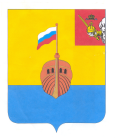 РЕВИЗИОННАЯ КОМИССИЯ ВЫТЕГОРСКОГО МУНИЦИПАЛЬНОГО РАЙОНА162900, Вологодская область, г. Вытегра, пр. Ленина, д.68тел. (81746)  2-22-03,  факс (81746) ______,       e-mail: revkom@vytegra-adm.ruКРАТКАЯ ИНФОРМАЦИЯ о результатах   экспертно-аналитического мероприятия в Администрации Вытегорского муниципального района                                                                                                                           16  августа  2022 г.    Наименование (тема) экспертно-аналитического мероприятия: «Анализ целевого и эффективного расходования бюджетных средств, в ходе реализации мероприятий муниципальной программы «Комплексная безопасность жизнедеятельности населения Вытегорского муниципального района на 2021-2025 годы»Основание проведения  мероприятия: предложение Прокуратуры Вытегорского района от 01.03.2022 № 07-04-2022, пункт 9 раздела I плана  работы Ревизионной комиссии Вытегорского муниципального района на 2022 год, распоряжение № 23 от 08.08.2022 года.Цель(и) мероприятия: осуществление контроля за законностью, результативностью (эффективностью и экономностью) использования бюджетных средств Объекты  мероприятия: Администрация Вытегорского муниципального районаПроверяемый период времени:     2021 год , январь-июнь 2022 г Сроки проведения мероприятия:  с 15.08.2022 г.  по 19.08.2022 г.Исполнители мероприятия: Н.В.Зелинская – председатель Ревизионной комиссии ВМР Предмет проверки: открытые данные о реализации мероприятий муниципальной программыОформленные акты, заключения, справки и т.п., использованные в отчете, ознакомление с ними под расписку руководителя или иных должностных лиц, проверенных объектов, наличие письменных объяснений, замечаний или возражений и заключение аудитора по ним: заключение по результатам экспертно-аналитического мероприятия от 16.08.2022 г.Краткая характеристика проверяемой сферы и деятельности объектов контроля (при необходимости):           Муниципальная программа соответствует основным направлениям государственной политики, установленным законами и иными нормативными правовыми актами Российской Федерации, Вологодской области и муниципального образования в сфере обеспечения комплексной безопасности жизнедеятельности населения района.      Цель муниципальной программы: обеспечение безопасности жизнедеятельности населения Вытегорского муниципального района.Задачи муниципальной программы:1. Обеспечение пожарной безопасности на территории района.2. Осуществление подготовки и повышения уровня готовности необходимых сил и средств муниципального уровня для защиты населения и территории района от чрезвычайных ситуаций.3. Повышение качества и результативности профилактики и противодействия преступности несовершеннолетними.4. Развитие информационных систем обеспечения безопасности населения (аппаратно-программный комплекс «Безопасный город»).5. Обеспечение участия в создании условий, способствующих недопущению террористических актов и экстремистских проявлений. 6. Противодействие росту потребления психоактивных веществ населением района.7. Снижение уровня преступности.8. Повышение уровня мобилизационной подготовки на территории района.Перечень целевых показателей программы количественно характеризует ход ее реализации, решение основных задач и достижение целей муниципальной программы. Запланированные целевые показатели соответствуют требованиям реалистичности, доступности, экономичности, объективности, подконтрольности, полноте, своевременности и периодичности, сопоставимости.Целевые показатели программы, позволяют определить степень достижения цели программы и решения поставленных задач.Согласно паспорта программы предусмотрено достижение 10 целевых показателей, что соответствует количеству показателей в Приложении 1.Программой предусмотрена положительная динамика достижения всех целевых показателей. Программой для достижения поставленной цели предусмотрено реализация 8 Основных мероприятий, которые соответствуют целям и задачам муниципальной программы.     В районном бюджете на 2022 год плановый объём финансирования муниципальной программы предусмотрен в сумме 5512,5 тыс. рублей, на 2023 год – 5887,5 тыс.рублей, на 2024 год 5887,5 тыс.рублей, что соответствует паспорту программы. По предложению Прокуратуры Вытегорского муниципального района Ревизионной комиссией ВМР проанализированы расходы на реализацию Основного мероприятия 7. «Профилактика преступности на территории района» муниципальной программы.Цель мероприятия - повышение результативности профилактики правонарушений, в том числе среди несовершеннолетних.В рамках осуществления данного мероприятия предусматриваются:1) поощрение активных членов добровольных дружин, студенческих отрядов, внештатных сотрудников полиции, участвующих в охране общественного порядка, граждан, участвующих в охране общественного порядка, оказывающих помощь правоохранительным органам;2) обеспечение камерами видеонаблюдения здания Администрации района;3) оказание поддержки лицам, вернувшимся из мест лишения свободы и осужденным без изоляции от общества в своевременном оформлении необходимых документов, учете и регистрации по месту пребывания и проживания;4) оказание помощи лицам, вернувшимся из мест лишения свободы и осужденным без изоляции от общества в своевременном выявлении и лечении инфекционных заболеваний, прохождения ими медицинских осмотров;5) проведение мероприятий, направленных на снижение преступлений совершенных дистанционным способом (мошенничество, кража), изготовление памяток, баннеров «Как не стать жертвой мошенников».По информации представленной в годовом отчете о реализации муниципальной программы за 2021 год   2 мероприятия из 5 реализовывались Администрацией района, камерами видеонаблюдения здание Администрации обеспечено. Финансирование на мероприятия по социальной адаптации лиц, освободившихся из мест лишения свободы, оказанию помощи по трудовому и бытовому устройству в 2021 году не требовалось и не финансировалось.Согласно отчета об исполнении районного бюджета за 2021 год исполнение мероприятий Муниципальной программы «Комплексная безопасность жизнедеятельности населения Вытегорского муниципального района на 2021-2025 годы» составило 5097,2 тыс.рублей или 99,98 % утвержденных назначений.  Остаток неиспользованных средств 7,0 тыс.рублей. Отчет о реализации мероприятий муниципальной программы за 2021 год в составе отчета об исполнении районного бюджета за 2021 год был представлен в Представительное Собрание ВМР. По данным этого отчета и в соответствии с постановлением Администрации Вытегорского муниципального района от 30.05.2018 г. № 586 «Об утверждении Порядка разработки, реализации и оценки эффективности муниципальных программ Вытегорского муниципального района» Финансовым управлением Администрации Вытегорского муниципального района была проведена оценка эффективности реализации муниципальной программы, по результатам которой сделан вывод об эффективности  реализации мероприятий программы (прилагается).Согласно оценке:- степень эффективности реализации основных мероприятий составляет 1 (все 12 запланированных мероприятия выполнены),- степень эффективности реализации муниципальной программы составляет 1,001 (цели и задачи, поставленные программой достигнуты при использовании 99,9 % запланированных в районном бюджете средств),- степень достижения цели муниципальной программы равна 1. Эффективность реализации мероприятий муниципальной программы (в рамках полномочий муниципальных районов  ФЗ № 131-ФЗ)  подтверждается информацией, представленной в Представительное Собрание Вытегорского муниципального района в отчете начальника ОМВД России по Вытегорскому району об оперативно-служебной деятельности ОМВД России по Вытегорскому району по охране общественного порядка и обеспечению безопасности, защите прав и законных интересов граждан от преступных посягательств за 2021 год.Согласно представленного отчета об исполнении районного бюджета за 1 полугодие 2022 года исполнение муниципальной программы составило 2288,8 тыс.рублей или 41,5 % к годовым плановым назначениям.Выводы.Реализация мероприятий по обеспечению безопасности жизнедеятельности населения Вытегорского муниципального района, финансируется через мероприятия муниципальной программы «Комплексная безопасность жизнедеятельности населения Вытегорского муниципального района на 2021-2025 годы», утвержденной постановлением Администрации Вытегорского муниципального района от 28.03.2019 г. № 317 (с изменениями).При анализе финансирования муниципальной программы за 2021 год и 1 полугодие 2022 года нецелевого и не эффективного расходования бюджетных средств не выявлено. Расходы осуществлены с целью обеспечения муниципальных нужд, в том числе для выполнения функций и полномочий муниципальных органов, предусмотренных Федеральным законом от 06.10.2003 № 131-ФЗ «Об общих принципах организации местного самоуправления в Российской Федерации».Расходы на закупки, произведенные в проверяемом периоде в рамках реализации мероприятий муниципальной программы «Комплексная безопасность жизнедеятельности населения Вытегорского муниципального района на 2021-2025 годы», можно считать результативными, поскольку при использовании определенного бюджетом объема средств результат планируемых закупок достигнут - услуги, товары получены в нужном объеме и качестве, что подтверждается подписанными актами выполненных работ и товарными накладными и отсутствием претензий со стороны заказчика.     Общая сумма проверенных средств – 7386,0 тыс.рублей. Предложения по восстановлению и взысканию средств, наложению финансовых или иных санкций, привлечению к ответственности лиц, допустивших нарушения:   нетПредложения по устранению выявленных нарушений и недостатков в управлении и ведомственном контроле, правовом регулировании проверяемой сферы: нетДругие предложения: нетПредлагаемые представления и/или предписания: заключение по результатам экспертно-аналитического мероприятия направлено инициатору проверки – в прокуратуру Вытегорского района, отчет направляется  Главе Вытегорского муниципального района.  Председатель Ревизионной комиссии                                              _____________                         / Н.В.Зелинская/                                                                                                                           